From: XXXXXXXXXX - Marouk s.r.o. <XXXXXXXXXXXXXXXXXXX> 
Sent: Thursday, November 11, 2021 1:03 PM
To: XXXXXXXXXXXXXX <XXXXXXXXXXXXXXXXXXXXXXX>
Subject: Re[2]: Objednávka na dodávku židlíDobrý den, tímto potvrzuji přijetí objednávky číslo 2021/OBJ/467 ze dne 11.11.2021.S přáním pěkného dne,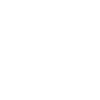 XXXXXXXXX 
Vedoucí prodejny Email: XXXXXXXXXXXXXXXXXXX 
Mobil: +420 XXXXXXXXXXX Marouk, s.r.o
Cejl 62b 
602 00 BrnoWeb: www.marouk.cz 
Eshop: www.kupzidle.cz PO 9-17 | ÚT 9-17 | ST 9-18 | ČT 9-17 | PÁ 9-16 